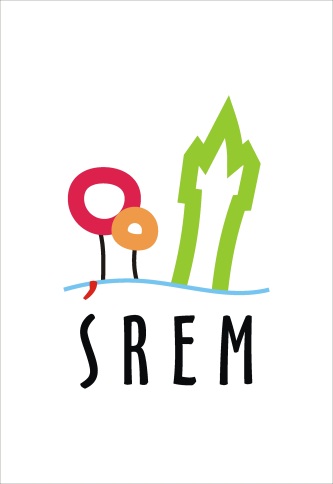 Śrem, 30 września 2016 r.Informacja o zgromadzeniu publicznym
W dniu 15 października 2016 r. w godzinach 1700 – 2000 odbędzie się zgromadzenie w formie przemarszu od kościoła przy ulicy Grunwaldzkiej, ulicą Grunwaldzką, przez Rondo Jana Pawła II do ulicy Jana Kilińskiego, ulicą Jana Kilińskiego przez Most 23 Stycznia, ulicą Józefa Piłsudskiego, do ulicy Pl. 20 Października.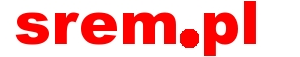 